МУНИЦИПАЛЬНОЕ  БЮДЖЕТНОЕ ДОШКОЛЬНОЕОБРАЗОВАТЕЛЬНОЕ УЧРЕЖДЕНИЕ КОМБИНИРОВАННОГО ТИПА«ЯСЛИ- САД №1 « ЩЕЛКУНЧИК » ГОРОДА СНЕЖНОЕ»«Познавательная мозаика»в подготовительной группеТема: «Космический полет» Воспитатель: Копылова Н.Н.
       2023  г.Цель: обеспечить эмоционально-личностный рост каждого ребенка, в создании комфортных условий, при которых дети активно взаимодействуют между собой и при этом каждый чувствует свою успешность, свою интеллектуальную состоятельность.Задачи:-формировать представление детей о многообразии космоса.-формировать умение производить арифметические действия в пределах 10,вести обратный счет.-закрепить навыки ориентации на плане ,определение положения предметов в пространстве, согласно схеме (работа с таблицей).-упражнять в составлении Объекта(робота) из частей с геометрическими фигурами.-развивать умение анализировать и решать экологическую проблему (сортировка мусора, очистка воды,).-развивать речевую активность детей, обогащать словарь новыми терминами (орбита, невесомость, солнечная система, притяжение, спутник и др.).-развивать познавательный интерес, внимание, память, воспитывать воображение.-воспитывать любознательность, интерес к космосу, и к нашей планете Земля, проявлять любовь к ней, желание беречь ее.Оборудование: макет космического корабля, стендбук "Солнечная система", материал для проведения экспериментальной деятельности: стаканы, воронки, ватные диски, клеёнки, салфетки, трубочки, ёмкость с загрязнённой водой, материал для проведения дыхательной гимнастики: стаканы бумажные, трубочки коктейльные ,перчатки одноразовые, дидактический материал к играм: "Загадки о космосе", "Космические планшеты", "Собери робота", "Очистим планету от мусора", панно "Звёздная карта", медали для "Юных космонавтов".Предварительная работа: беседы "Что мы знаем о космосе" ,"Первый космонавт" ,просмотр мультимедиа: "Загадочный космос", "Мы были первыми", рассматривание фотографий и иллюстраций по теме "Космос", слушание подборки песен о космосе , обучающий мультфильм "Профессор Почемучкин"( о космосе),чтение книг познавательного характера о космосе, решение проблемных ситуаций.1.Организационный момент -Ребята ,сегодня я хочу начать наше занятие с таких строк:Вселенная много готовит загадок,
И многое в мире неведомо нам.
И в космос пускай запускают ракеты,
Дорога безмерна к далёким мирам.
Да, космос постигнуть – как вычерпать бездну.
Лишь кроху всего удаётся узнать,
Но мир открывать безусловно, полезно.
Для этого в космос и стоит летать.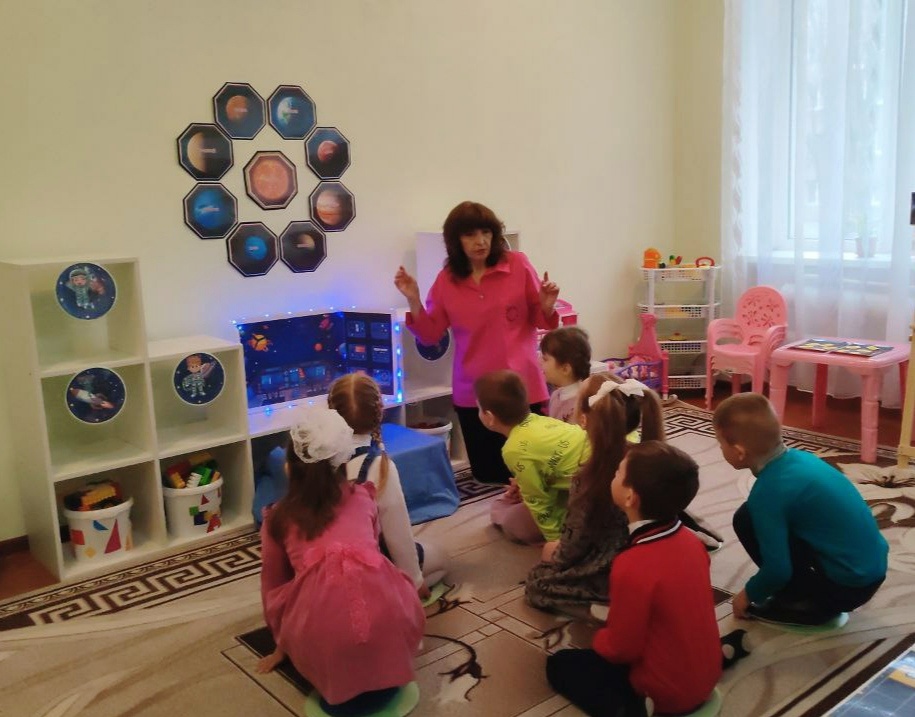 -А кто летает в космос?Игра «Космические загадки»1. В космосе сквозь толщу летЛедяной летит объект.Хвост его - полоска света,А зовут объект…(Комета)2. Те собаки не забыты,Возвратили их с орбиты.И теперь понятно будет-В космос полетят и люди.Псам тогда-еды тарелкаИх назвали … ….(Белка, Стрелка)3. Жёлтая тарелка На небе висит. Жёлтая тарелка Всем тепло дарит4.Освещает ночью путьЗвездам не дает заснутьПусть все спят ей не до снаВ небе не заснет…(луна)5.На планете чудеса:Океаны и леса,Кислород есть в атмосфереДышат люди им и звери.-Давайте и мы сегодня совершим «Космическое путешествие»Занимайте места в космическом корабле, проведем обратный отсчет 10,9,8,7,6,5,4,3,2,1- поехали, включаем табло, навигатор (звучит музыка).-Посмотрим вправо-влево, вверх-вниз, обратим внимание на космические объекты)звезды, кометы, метеориты).-Наш корабль совершил посадку на неизвестную планету.-Посмотрите , это космические планеты, на них нужно расположить космические объекты, согласно схеме. Заполните таблицу работая в парах.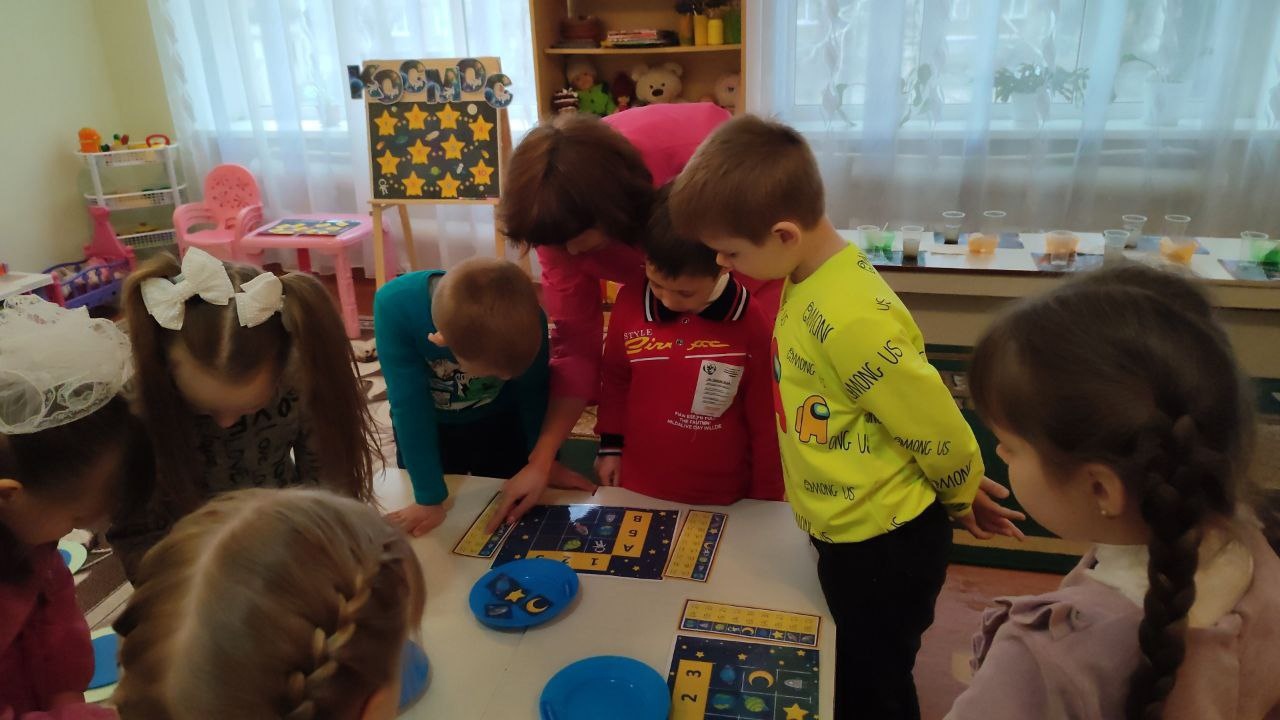 -Пройдем дальше, что вы здесь видите? (роботов)-Как вы думаете, зачем нужны роботы? Какую работу они выполняют?Посмотрите многие роботы сломаны, давайте отремонтируем их:Перед вами фотография одного из роботов, вам нужно выполнить копию такого же робота, а из оставшихся частей сложите еще одного робота и вы сможете узнать с кем выполняет робот сложную работу, с кем он дружит.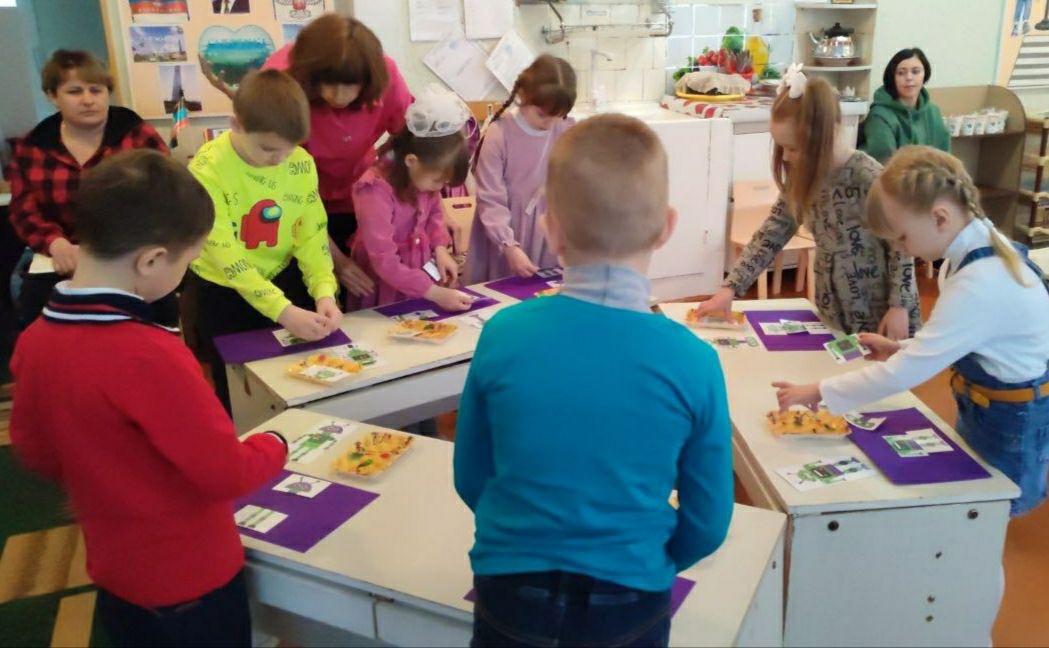 Звучит голос робота.-Очистим планету от мусора.-Что будет, если мусор не убирать? Как можно сортировать отходы? Что нужно делать с мусором?-Теперь роботы смогут переработать мусор, отходы и сделать что- ни будь полезное.-Вы заметили, даже воздух стал чище, легче дышится.«Дыхательная гимнастика»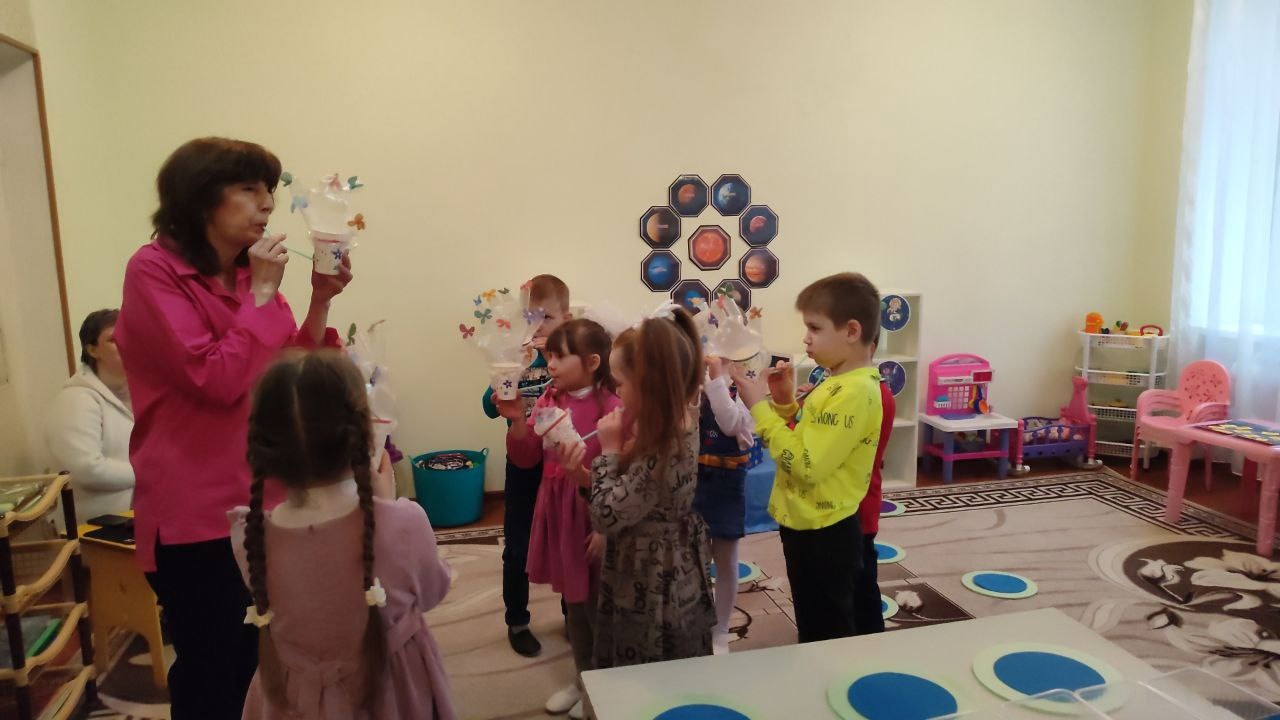 -Когда мусор был разбросан по планете, он смог загрязнить не только почву, но и воду. Как быть? Что можно сделать, что бы вода стала чистой?«Опыт по очистке воды»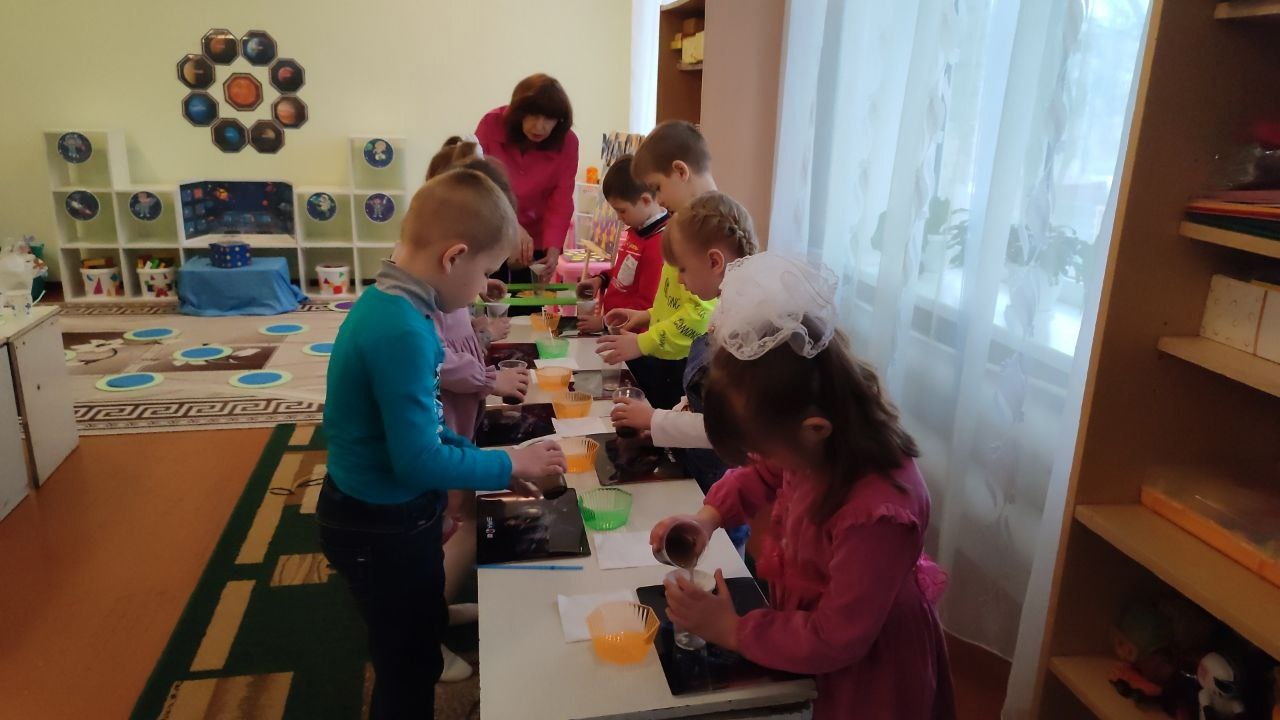 -Пройдем в космическую лабораторию. Предположим , что воду можно очистить с помощью  фильтра. Делаем вывод. Мы выполнили сложную работу, пора немного размяться, отдохнуть:«Физминутка»-Пора нам возвращаться на Землю, и для этого нам необходимо звездная карта, но чтобы расчитать нужную орбиту, нам необходимо решить примеры и соединить с верным ответом, та мы активизируем звездную карту.«Решение примеров»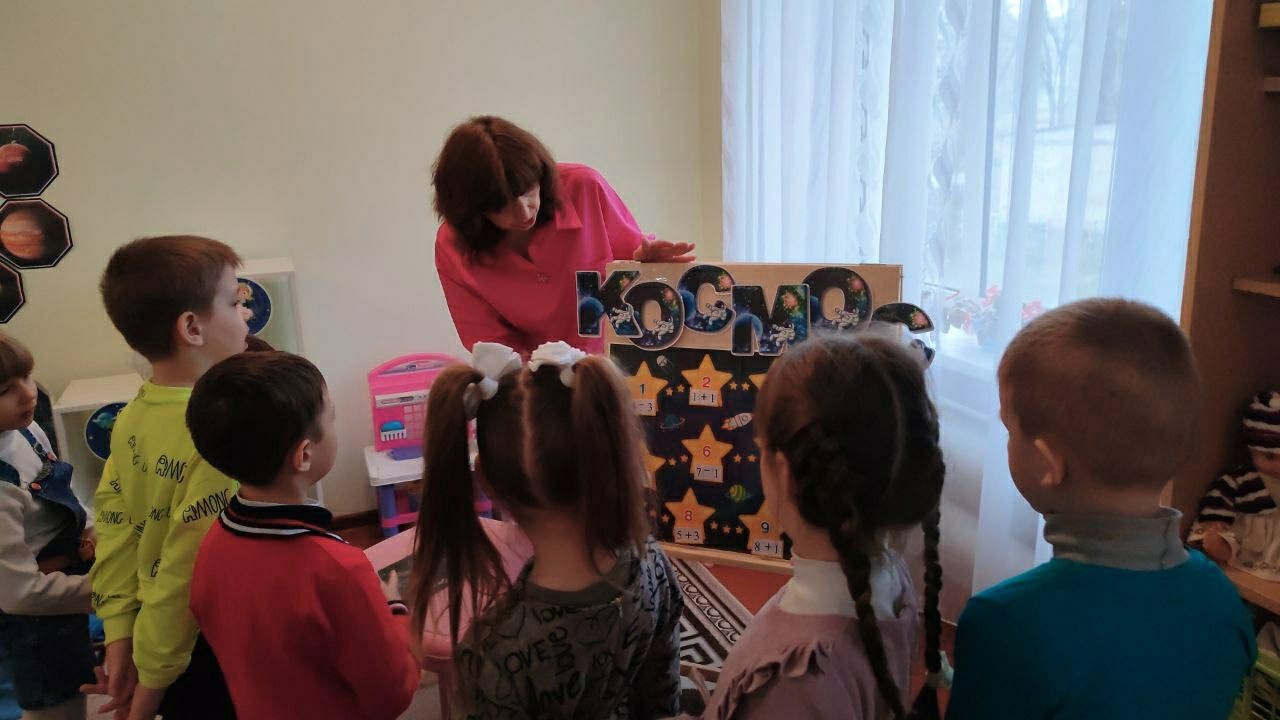 -Занимаем места в космическом корабле.Рефлексия. Анализ.-Всем понравилось космическое путешествие? Что было интересным? Сложным? Мы снова дома в группе «Рябинка», вы были смелые, выносливые, совершили много добрых дел.«Вручение медалей»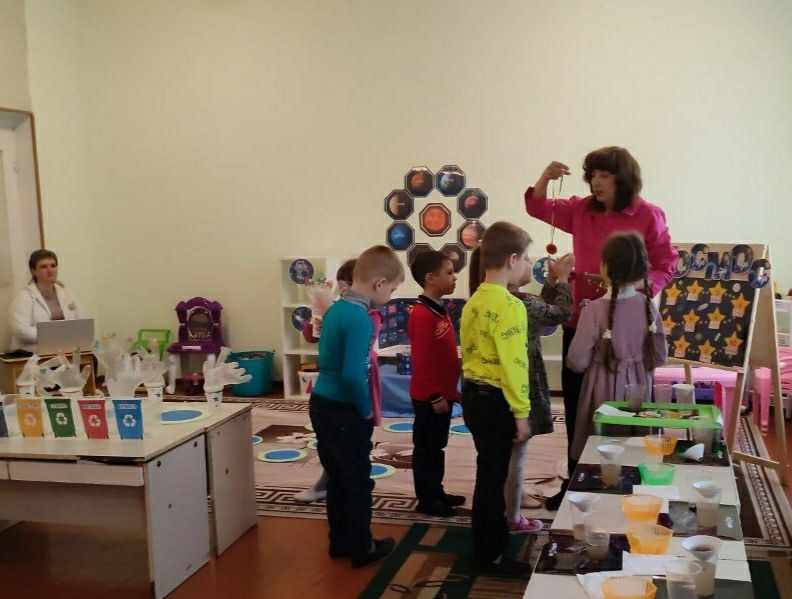 